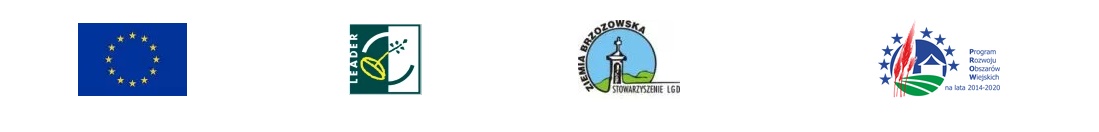 "Przebudowa drogi gminnej Nr 115516R w Brzozowie - ul. Kopernika w kilometrażu 0+000-0+237"Cel ogólny projektu:Poprawa jakości życia mieszkańców obszaru LGD.Cele szczegółowy projektu: Poprawa dostępności komunikacyjnej obszaru.Planowane efekty:Przebudowa drogi ma na celu ułatwić dostęp do obiektów użyteczności publicznej w których świadczone są usługi społeczne, zdrowotne, opiekuńczo – wychowawcze , edukacyjne. W/w obiekty zlokalizowane są przy przedmiotowej drodze (Bank Pekao SA, Gabinet Lekarski, Przedszkole Samorządowe Nr 1 , lokale usługowe, spożywcze, gastronomiczne). Realizacja w/w inwestycji przyczyni się do zwiększenia dostępności komunikacyjnej, poprawy bezpieczeństwa ruchu drogowego oraz zmniejszenia negatywnego wpływu sieci drogowej na stan środowiska naturalnego. Zakres prac:Projekt zakłada przebudowę drogi gminnej, chodnika, miejsc postojowych, zjazdów, skrzyżowań a także kanalizacji deszczowej. Przebudowywany odcinek drogi jest w złym stanie technicznym i wymaga natychmiastowej interwencji (nierówności poprzeczne i podłużne, liczne ubytki mieszanki asfaltowej, spękania zmęczeniowe). Obecny stan nawierzchni grozi uszkodzeniem pojazdów poruszających się po niej, jak również stwarza zagrożenie wypadkowe dla uczestników ruchu. Wartość projektu:877 300,57 złWkład Funduszy Europejskich:292 274,00 PLN – 33,32% kosztów kwalifikowanychProjekt ten jest dofinansowany w ramach Programu Rozwoju Obszarów Wiejskich na lata 2014-2020. Poddziałanie 19.2 „Wsparcie na wdrażanie operacji w ramach strategii rozwoju lokalnego kierowanego przez społeczność” z wyłączeniem projektów grantowych oraz operacji w zakresie podejmowania działalności gospodarczej objętego Programem Rozwoju Obszarów Wiejskich na lata 2014–2020Umowa o dofinansowanie została zawarta w dniu 22 grudzień 2022 r., natomiast termin zakończeniarealizacji projektu to czerwiec 2024 r.